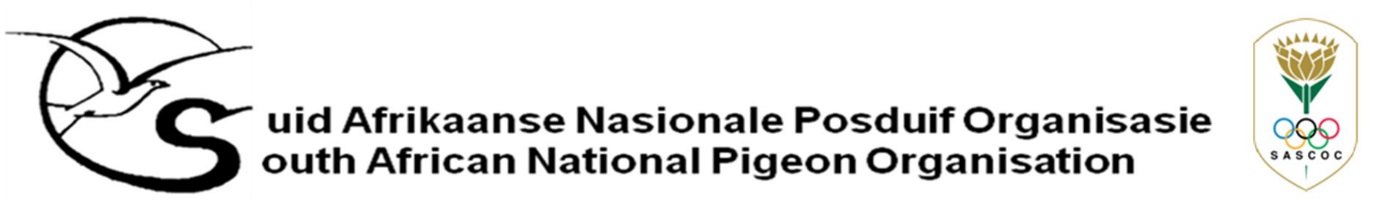 Annexure 2COVID-19 SCREENING QUESTIONNAIRE: MEMBEREach member will be screened each night of basketing. Temperature screening must be conducted for all members, truck drivers and assistants. Questionnaire screening which is part of screening should be conducted each night of basketing / clocking.Right of Admission ReservedTemperature arrived: 	Signature of member: 	  Date: 	Access to premises (tick one):  Approved	  DeclinedSignature of screening official: 	  Date: 	Name of MemberCell phone no.ClubChairperson contact noSelf-declaration by MEMBERSelf-declaration by MEMBER1Have you travelled outside the province in the last 14 days to an endemic area for the virus? YesNo2In the last 14 days, have you had contact with anyone who has been diagnosed with covid19 or been in contact with someone who has been diagnosed with covid19?YesNo3Do you have any of the following symptoms:FeverYesNoDry or persistent coughYesNoSore throatYesNoRedness of eyesYesNoShortness of breathYesNoDiarrheaYesNoMuscle painYesNoHave you experienced any loss of taste or smell in the last two weeksYesNo